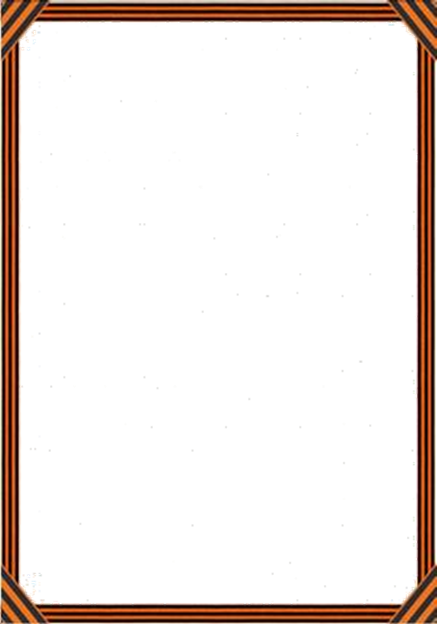 Зажги свечу ты в память о погибших!
За тех, кто жизнь свою не пощадил.
За тех, кто пал, за них, не долюбивших,
Кто от беды и слёз людей собой прикрыл.       Не выходя из дома, 8 Мая в 20.00 дети нашего ДОУ совместно   с родителями принимали участие во всероссийской Акции «Свеча памяти». Зажгли свечи в окнах как символ огня победы в знак благодарности за светлое и мирное небо, за наше счастливое будущее.  Минутой молчания почтили память тех, кто сложил головы на фронтах Великой Отечественной войны и всех тех, кто ушел от нас, не дожив до Победы.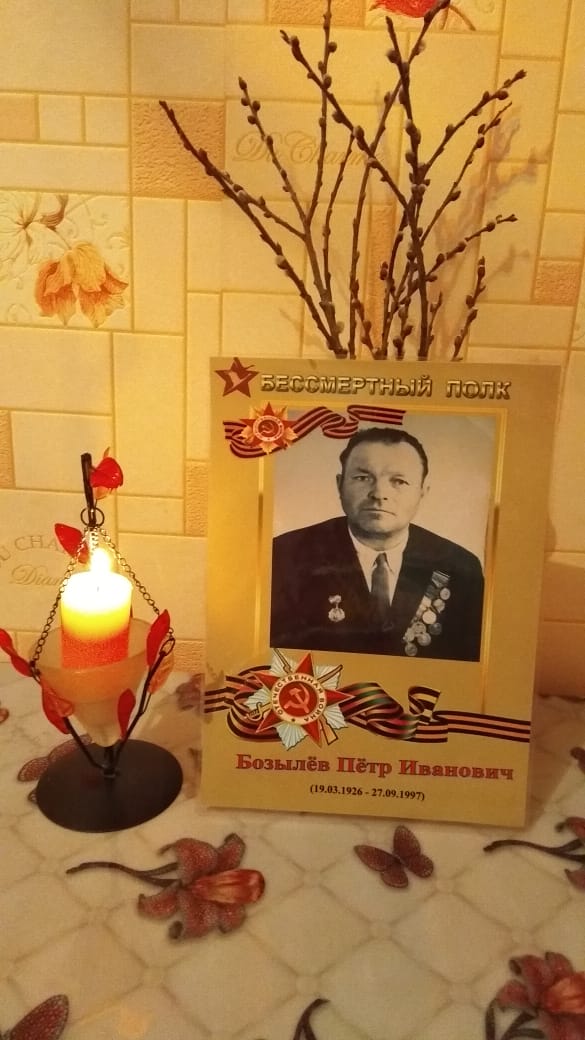 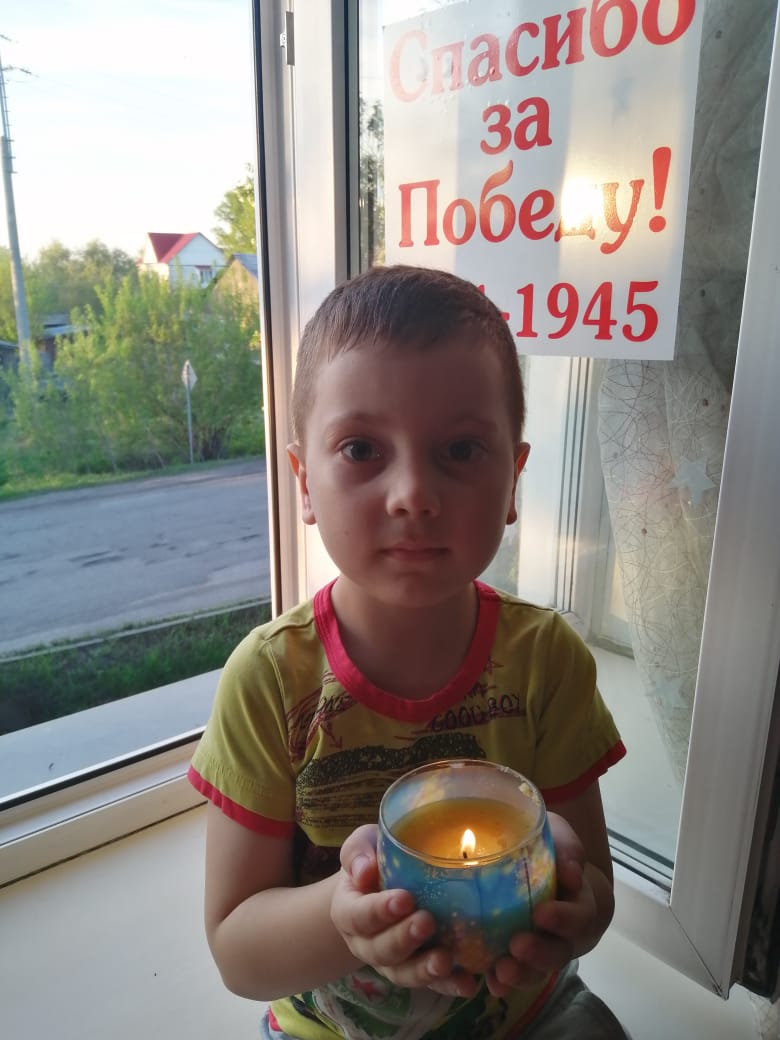 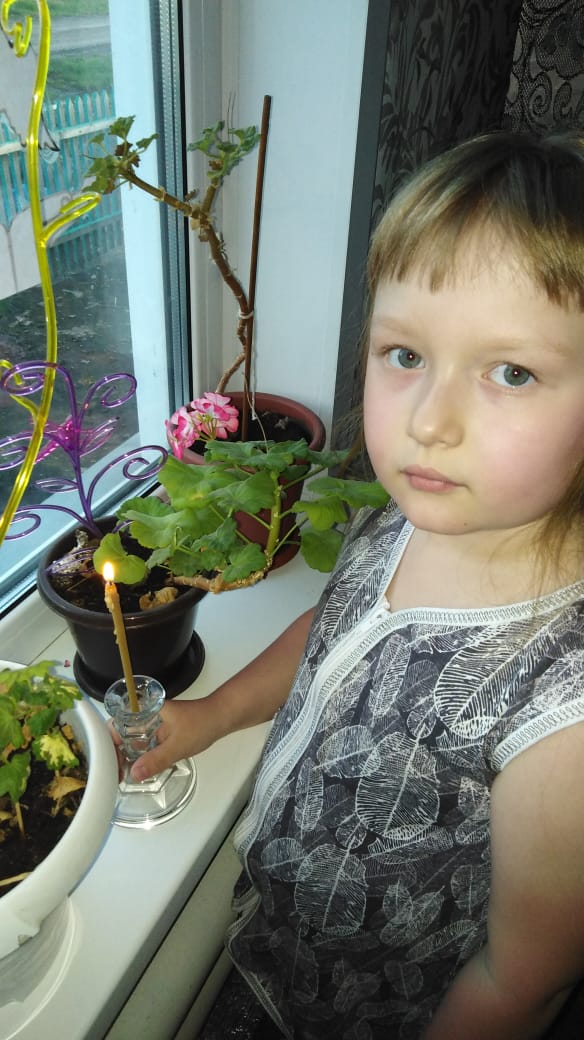 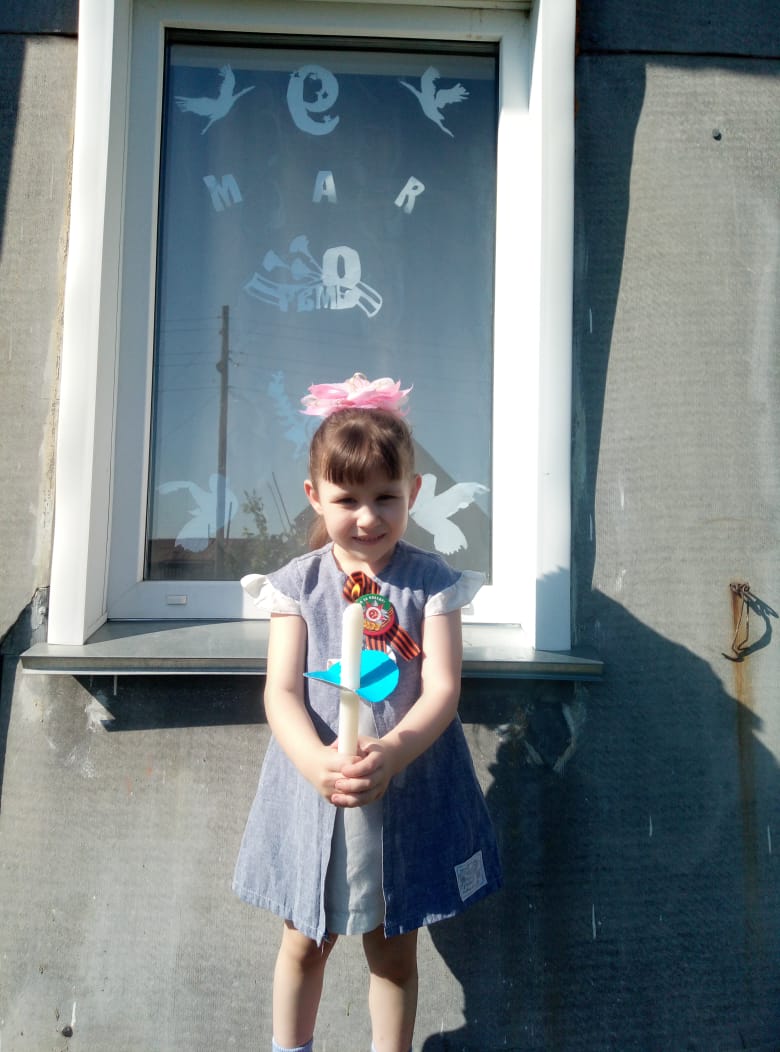 